BARANYA MEGYEI DIÁKSPORT TANÁCS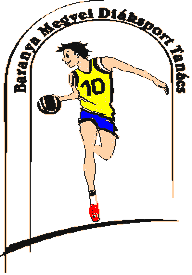 7623 Pécs, Koller u. 7. II/23.Telefon:20/255-0111; E-mail: kaufmann.eszter.sport@gmail.com; Web: www.bmdiaksport.hu FUTSAL DIÁKOLIMPIA MEGYEI DÖNTŐ EREDMÉNYEV-VI. korcsoportA csoport:Pécsi SzC. Siklósi Szakképző	-	Pécsi SzC. Pollack	0:1Pécsi SzC. Pollack	-	PTE Gyakorló	0:5PTE Gyakorló	-	Pécsi SzC. Siklósi Szakképző	6:0A csoport végeredménye:A csoport végeredménye:	Csapat	Msz.	Gy.	D		V	pont	Gk.PTE Gyakorló	2	2	0	0	6 pont	11:  0Pécsi SzC. Pollack	2	1	0	1	3 pont	  1:  5Pécsi SzC. Siklósi Szakképző	2	0	0	2	0 pont	  0:  7B csoport:PTE Deák	-	Janus G. Pécs	2:1Janus G. Pécs	-	Széchenyi (Radnóti tlph.)	2:4Széchenyi (Radnóti tlph.)	-	PTE Deák	4:2A csoport végeredménye:	Csapat	Msz.	Gy.	D		V	pont	Gk.Széchenyi (Radnóti tlph.)	2	2	0	0	6 pont	  8:  4PTE Deák		2	1	0	1	3 pont	  4:  5Janus G. Pécs	2	0	0	2	0 pont	  3:  6Helyosztók:5-6. helyért:Janus G. Pécs	-	Pécsi SzC. Siklósi Szakképző	4:23-4. helyértPTE Deák	-	Pécsi SzC. Pollack	2:4Döntő:Széchenyi (Radnóti tlph.)	-	PTE Gyakorló	1:1	B:7:6A  megyei döntő végeredménye:Baptista Sz.Sz. EJSZ Széchenyi I. GimnáziumaPTE Gyakorló Gimn. és Ált. IskolaPécsi Sz.C. Pollack SzakgimnáziumaPTE Gyakorló Deák F. Gimn.Janus G. PécsPécsi SzC. Siklósi Szakképző Iskolája